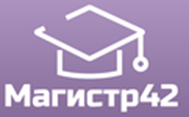 Всероссийский проект конкурсовметодических разработок уроков и внеклассных мероприятийдля педагогов и обучающихся.Публикуются списки победителей и призеров конкурса.Остальные участники получат сертификаты за участие.Рассылка наградных документов (до 30 декабря 2023 года). Просим Вас проверять периодически папку Спам в своей почте, рекомендуем добавить наш электронный адрес в список контактов Вашей почты, чтобы письма с документами  не попадали в Спам.Приказ № 23 от 23.12.2023 г.Всероссийский конкурс«Моя педагогическая деятельность»Всероссийский конкурс«Знания без границ»№ п/пФИОРЕГИОН1Лысенко Татьяна ВладимировнаАмурская область2Батыршина Гулия ЗайнуллиовнаРеспублика Башкортостан3Харьковская Валентина Григорьевна Кудинова Валентина ИвановнаБелгородская область4Чичконакова Ирина ВалентиновнаИркутская область5Дыхавка Ирина ХарисовнаИркутская область6Ведерникова Елена ВалентиновнаКравцова Виктория АнатольевнаПолякевич Юлия ВикторовнаИркутская область7Боева Татьяна ВалерьевнаИркутская область8Осетрова Наталья РафиковнаИркутская область9Мельникова  Светлана  ВладимировнаИркутская область10Скорук Наталия ТимофеевнаИркутская область11Кирпичёв Алексей НиколаевичКирпичёва Ольга АнатольевнаРеспублика Коми12Лобанов Александр ЮрьевичРеспублика Коми13Кирпичёва Арина АлексеевнаПутятова Наталья ПавловнаРеспублика Коми14Сувашбаева Диля ЯхиевнаКрасноярский край15Михайлова Ирина АнатольевнаКурганская область16Зайцева Елена МихайловнаЛенинградская область17Соколова Екатерина ИвановнаНижегородская область18Заречная Алёна Константиновнаг. Новосибирск19Бобровских Юлия Олеговнаг. Новосибирск20Копылов Виталий Викторовичг. Новосибирск21Перевалова Лика ВладимировнаПермский край22Царева Светлана Михайловнаг. Санкт- Петербург23Васильев Владислав ПетровичМихальченко Ольга Сергеевнаг. Санкт- Петербург24Первова Любовь СергеевнаХМАО-Югра25Кременная Любовь АлександровнаХМАО-Югра№ п/пФИОРЕГИОН1Дедков Роман ДмитриевичИльина Яна ВладимировнаАрхангельская область2Тропников Иван КонстантиновичМокиевская Елена АлександровнаАрхангельская область3Жарков Максим ВикторовичХарьковская Валентина ГригорьевнаБелгородская область4Зюзина ВероникаБондарь Светлана НиколаевнаВоронежская область5Клименко Татьяна ЮрьевнаВоронежская область6Некрестьянова КсенияДыхавка Ирина ХарисовнаИркутская область7Дыхавка Ирина ХарисовнаИркутская область8Мельникова  Светлана  ВладимировнаИркутская область9Зайцева Елена МихайловнаЛенинградская область10Савинцева Ирина ВикторовнаСамарская область11Гарнова ОльгаЦарева Светлана Михайловнаг. Санкт- Петербург